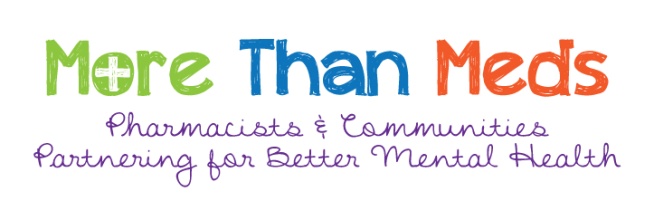 Pharmacists Pre-Training ReportProvide details about your upcoming training event at least 1 week in advance. Space for up to five people have been provided. Submit this report for each training event, even if training fewer than 5. Date & timeLocationTrainers’ namesBrief plan (description of training event)Trainee #1Trainee #4NameNamePractice site (specific pharmacy)Practice site (specific pharmacy)Work tel. Work tel. EmailEmailTrainee #2Trainee #5NameNamePractice site (specific pharmacy)Practice site (specific pharmacy)Work tel. Work tel. EmailEmailTrainee #3NamePractice site (specific pharmacy)Work tel. Email